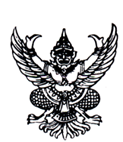 ประกาศองค์การบริหารส่วนตำบลขามสะแกแสงเรื่อง หลักเกณฑ์และวิธีการประเมินผลการปฏิบัติราชการของพนักงานส่วนตำบล.......................................................ตามที่คณะกรรมการพนักงานส่วนตำบลจังหวัดนครราชสีมา  ได้กำหนดมาตรฐานทั่วไปเกี่ยวกับ หลักเกณฑ์และวิธีการประเมินผลการปฏิบัติงานของพนักงานส่วนตำบล พ.ศ.๒๕๕๙  กำหนดให้องค์การบริหารส่วนตำบลจัดทำประกาศหลักเกณฑ์และวิธีการประเมินผลการปฏิบัติราชการให้พนักงานส่วนตำบลในสังกัดทราบโดยทั่วกัน  ก่อนเริ่มรอบการประเมินหรือในช่วงเริ่มรอบการประเมิน  ดังนั้น องค์การบริหารส่วนตำบลขามสะแกแสง จึงขอประกาศหลักเกณฑ์และวิธีการประเมินผลการปฏิบัติราชการของพนักงานส่วนตำบล  สำหรับรอบการประเมิน ประจำปีงบประมาณ พ.ศ. ๒๕๖3  ครั้งที่ ๑ (๑ ตุลาคม ๒๕๖2 ถึง ๓๑ มีนาคม ๒๕๖3) ดังนี้ ๑. การประเมินผลการปฏิบัติงานของพนักงานส่วนตำบล  โดยให้คำนึงถึงระบบการบริหารผลงาน (Perfomance Management)  โดยมีองค์ประกอบการประเมินและสัดส่วนคะแนน แบ่งออกเป็น ๒ ส่วน ได้แก่๑.๑ ผลสัมฤทธิ์ของงาน (ไม่น้อยกว่าร้อยละ ๗๐)  โดยประเมินจากปริมาณผลงาน คุณภาพของงาน ความรวดเร็วหรือความตรงต่อเวลา และความประหยัดหรือความคุ้มค่า ๑.๒ พฤติกรรมการปฏิบัติราชการ (ร้อยละ ๓๐) โดยประกอบด้วยการประเมินสมรรถนะหลัก สมรรถนะประจำตัวผู้บริหาร และสมรรถนะประจำสายงาน ๒. หลักเกณฑ์และวิธีการประเมินผลสัมฤทธิ์ของงาน และพฤติกรรมการปฏิบัติราชการ หรือ สมรรถนะ ให้เป็นไปตามหลักเกณฑ์ของมาตรฐานทั่วไปที่ ก.จ., ก.ท., และ ก.อบต. กำหนด ได้แก่ ๒.๑ การประเมินผลสัมฤทธิ์ของงาน เป็นการจัดทำข้อตกลงระหว่างผู้ประเมินกับผู้รับการประเมิน  เกี่ยวกับการมอบหมายโครงการ/งาน/กิจกรรม ในการปฏิบัติ  โดยการกำหนดตัวชี้วัด  ผลการปฏิบัติงาน และค่าเป้าหมาย ๒.๒ พฤติกรรมการปฏิบัติราชการหรือสมรรถนะ  เป็นการระบุจำนวนสมรรถนะที่ใช้ในการประเมินผลการปฏิบัติราชการ  ประกอบด้วย  สมรรถนะหลัก ๕ ด้าน สมรรถนะประจำตัวผู้บริหาร ๔ ด้าน และสมรรถนะประจำสายงาน ๓ ด้าน ๓. ระดับผลการประเมิน ในการประเมินผลการปฏิบัติราชการขององค์การบริหารส่วนตำบลขามสะแกแสงให้  จัดกลุ่มคะแนนผลการประเมินเป็น ๕ ระดับ ได้แก่ ดีเด่น ดีมาก ดี พอใช้ และต้องปรับปรุง โดยมีเกณฑ์คะแนนในแต่ละระดับให้เป็นไปตามที่คณะกรรมการพนักงานส่วนตำบลจังหวัดนครราชสีมากำหนด ดังนี้ระดับดีเด่น ตั้งแต่ร้อยละ ๙๐ ขึ้นไป ระดับดีมาก ตั้งแต่ร้อยละ ๘๐ แต่ไม่ถึงร้อยละ ๙๐ คะแนน ระดับดี ตั้งแต่ร้อยละ ๗๐ แต่ไม่ถึงร้อยละ ๘๐ คะแนน ระดับพอใช้ ตั้งแต่ร้อยละ ๖๐ แต่ไม่ถึงร้อยละ ๗๐ คะแนน ระดับต้องปรับปรุง ต่ำกว่าร้อยละ ๖๐/4. แบบประเมินผลการปฏิบัติ...-2-๔. แบบประเมินผลการปฏิบัติราชการให้นำแบบประเมินผลการปฏิบัติราชการของพนักงานส่วนท้องถิ่น  ตามที่คณะกรรมการพนักงานส่วนตำบลจังหวัดนครราชสีมากำหนดโดยอนุโลม ประกาศ ณ วันที่  1  เดือน  ตุลาคม พ.ศ. ๒๕๖2(ลงชื่อ) 	    นางดอกไม้   พากลาง              (นางดอกไม้   พากลาง) นายกองค์การบริหารส่วนตำบลขามสะแกแสงประกาศองค์การบริหารส่วนตำบลขามสะแกแสงเรื่อง หลักเกณฑ์และวิธีการประเมินผลการปฏิบัติราชการของพนักงานจ้าง.......................................................ตามที่คณะกรรมการพนักงานส่วนตำบลจังหวัดนครราชสีมา  ได้ประกาศหลักเกณฑ์เกี่ยวกับ พนักงานจ้าง (ฉบับที่ ๖) ลงวันที่ ๒๗ มกราคม ๒๕๖๐  โดยกำหนดให้องค์การบริหารส่วนตำบลจัดทำประกาศหลักเกณฑ์และวิธีการประเมินผลการปฏิบัติงานให้พนักงานจ้างในสังกัดทราบโดยทั่วกัน  ก่อนเริ่มรอบการประเมิน หรือในช่วงเริ่มรอบการประเมิน ดังนั้น องค์การบริหารส่วนตำบลขามสะแกแสง  จึงขอประกาศหลักเกณฑ์และวิธีการประเมินผลการปฏิบัติงานของพนักงานจ้าง  สำหรับรอบการประเมิน ประจำปีงบประมาณ พ.ศ. ๒๕๖3  ครั้งที่ ๑ (๑ ตุลาคม ๒๕๖2 ถึง ๓๑ มีนาคม ๒๕๖3) ดังนี้ ๑. การประเมินผลการปฏิบัติงานของพนักงานจ้าง  โดยให้คำนึงถึงระบบผลงาน (Perfomance Management) โดยมีองค์ประกอบการประเมินและสัดส่วนคะแนน แบ่งออกเป็น ๒ ส่วน ได้แก่ ๑.๑ ผลสัมฤทธิ์ของงาน (ไม่น้อยกว่าร้อยละ ๘๐)  โดยประเมินจากปริมาณผลงาน คุณภาพของงาน ความรวดเร็วหรือความตรงต่อเวลา และความประหยัดหรือความคุ้มค่า ๑.๒ พฤติกรรมการปฏิบัติงานของพนักงานจ้าง (สมรรถนะ) (ร้อยละ ๒๐)  ได้กำหนด สมรรถนะที่เกี่ยวข้องกับการปฏิบัติงานที่ส่งผลต่อความสำเร็จของงานและระบุพฤติกรรมบ่งชี้ที่พึงประสงค์ของแต่ละสมรรถนะ  โดยให้นำเอาสมรรถนะของพนักงานส่วนตำบลมาใช้สำหรับการประเมินพนักงานจ้างโดยอนุโลม ดังนี้ ๑.๒.๑ พนักงานจ้างทั่วไป ให้ประเมินสมรรถนะหลัก ๕ สมรรถนะ โดยกำหนด ระดับสมรรถนะที่คาดหวัง/ต้องการ ในระดับ ๑ ๑.๒.๒ พนักงานจ้างตามภารกิจ ไม่รวมถึงพนักงานจ้างตามภารกิจสำหรับผู้มี ทักษะให้ประเมินสมรรถนะหลัก ๕ สมรรถนะ และสมรรถนะประจำสายงานอย่างน้อย ๓ สมรรถนะ เช่นเดียวกับพนักงานส่วนตำบลในลักษณะงานเดียวกัน  โดยกำหนดระดับสมรรถนะที่คาดหวัง/ต้องการในระดับปฏิบัติงานหรือระดับปฏิบัติการแล้วแต่กรณี ๑.๒.๓ พนักงานจ้างผู้เชี่ยวชาญพิเศษ ให้ประเมินสมรรถนะหลัก ๕ สมรรถนะ และสมรรถนะประจำสายงาน ๓ สมรรถนะ ได้แก่ ความเข้าถึงพื้นที่และการเมืองท้องถิ่น ความคิดสร้างสรรค์ และการสร้างสรรค์เพื่อประโยชน์ท้องถิ่น  โดยกำหนดระดับสมรรถนะที่คาดหวัง/ต้องการ ในระดับ ๓ ๒. หลักเกณฑ์และวิธีการประเมินผลสัมฤทธิ์ของงาน และพฤติกรรมการปฏิบัติงานหรือ สมรรถนะ ให้เป็นไปตามหลักเกณฑ์ของมาตรฐานทั่วไปที่คณะกรรมการพนักงานส่วนตำบลจังหวัดนครราชสีมากำ หนด ได้แก่ ๒.๑ การประเมินผลสัมฤทธิ์ของงาน เป็นการจัดทำข้อตกลงระหว่างผู้ประเมินกับผู้รับการประเมิน  เกี่ยวกับการมอบหมายโครงการ/งาน/กิจกรรม  ในการปฏิบัติงานของราชการ โดยกำหนด ตัวชี้วัดผลการปฏิบัติงาน และค่าเป้าหมาย๒.๒ พฤติกรรมการปฏิบัติงานหรือสมรรถนะ เป็นการระบุจำนวนสมรรถนะที่ใช้ในการ ประเมินผลการปฏิบัติงาน ประกอบด้วยสมรรถนะหลัก ๕ สมรรถนะ สมรรถนะประจำสายงาน ๓ สมรรถนะ-2-๓. ระดับผลการประเมินในการประเมินผลการปฏิบัติงานขององค์การบริหารส่วนตำบลขามสะแกแสง  ให้จัดกลุ่มคะแนนผลการประเมินเป็น ๕ ระดับ ได้แก่ ดีเด่น ดีมาก ดี พอใช้ และต้องปรับปรุง โดยมีเกณฑ์คะแนนแต่ละระดับ ดังนี้ ระดับดีเด่น ตั้งแต่ร้อยละ ๙๕ ถึงร้อยละ ๑๐๐ คะแนน ระดับดีมาก ตั้งแต่ร้อยละ ๘๕ แต่ไม่ถึงร้อยละ ๙๕ คะแนน ระดับดี ตั้งแต่ร้อยละ ๗๕ แต่ไม่ถึงร้อยละ ๘๕ คะแนน ระดับพอใช้ ตั้งแต่ร้อยละ ๖๕ แต่ไม่ถึงร้อยละ ๗๕ คะแนน ระดับต้องปรับปรุง น้อยกว่าร้อยละ ๖๕ ๔. แบบประเมินผลการปฏิบัติงาน  ให้นำแบบประเมินผลการปฏิบัติงานของพนักงานจ้างตามที่คณะกรรมการกลางพนักงานส่วนตำบลและคณะกรรมการพนักงานส่วนตำบลจังหวัดนครราชสีมากำหนดประกาศ ณ วันที่  1  เดือน  ตุลาคม พ.ศ. ๒๕๖2(ลงชื่อ) 	    นางดอกไม้   พากลาง              (นางดอกไม้   พากลาง) นายกองค์การบริหารส่วนตำบลขามสะแกแสงประกาศองค์การบริหารส่วนตำบลขามสะแกแสงเรื่อง หลักเกณฑ์และวิธีการประเมินผลการปฏิบัติราชการของลูกจ้างประจำ.......................................................ตามที่คณะกรรมการพนักงานส่วนตำบลจังหวัดนครราชสีมา  ในการประชุมครั้งที่ ๘/๒๕๕๙ เมื่อวันที่ ๒๖ กันยายน ๒๕๕๙  มีมติเกี่ยวกับการกำหนดแนวทางการประเมินผลการปฏิบัติงานและเลื่อนขั้นค่าจ้างของลูกจ้างประจำ  โดยให้นำแนวทางการประเมินผลการปฏิบัติงานของข้าราชการและพนักงานส่วนท้องถิ่นมาใช้ สำหรับการบริหารงานบุคคลของลูกจ้างประจำโดยอนุโลม  โดยกำหนดให้องค์การบริหารส่วนตำบลจัดทำประกาศหลักเกณฑ์และวิธีการประเมินผลการปฏิบัติราชการให้ลูกจ้างประจำในสังกัดให้ทราบโดยทั่วกัน  ก่อนเริ่มรอบการประเมินหรือ ช่วงเริ่มรอบการประเมิน ดังนั้น องค์การบริหารส่วนตำบลขามสะแกแสง  จึงขอประกาศหลักเกณฑ์และวิธีการประเมินผลการปฏิบัติราชการของลูกจ้างประจำ สำหรับรอบการประเมินประจำปีงบประมาณ พ.ศ. ๒๕๖3 ครั้งที่ ๑ (๑ ตุลาคม ๒๕๖2 ถึง ๓๑ มีนาคม ๒๕๖3) ดังนี้ ๑. การประเมินผลการปฏิบัติงานของลูกจ้างประจำ  โดยให้คำนึงถึงระบบการบริหารผลงาน (Perfomance Management)  โดยมีองค์ประกอบการประเมินและสัดส่วนคะแนน แบ่งออกเป็น ๒ ส่วน ได้แก่๑.๑ ผลสัมฤทธิ์ของงาน (ไม่น้อยกว่าร้อยละ ๗๐) โดยประเมินจากปริมาณผลงาน คุณภาพของงาน ความรวดเร็วหรือความตรงต่อเวลา และความประหยัดหรือความคุ้มค่า ๑.๒ พฤติกรรมการปฏิบัติราชการของลูกจ้างประจำ(สมรรถนะ)(ร้อยละ๓๐)  ได้กำหนด สมรรถนะให้สอดคล้องกับตำแหน่งและกลุ่มตำแหน่งของลูกจ้างประจำ ดังนี้ ๑.๒.๑ ลูกจ้างประจำ (กลุ่มบริการพื้นฐาน) ให้ประเมินสมรรถนะหลัก ๕ สมรรถนะ โดยกำหนดระดับสมรรถนะที่คาดหวัง/ต้องการ ในระดับ ๑ ๑.๒.๒ ลูกจ้างประจำกลุ่มช่างและกลุ่มสนับสนุน ให้ประเมินสมรรถนะหลัก ๕ สมรรถนะ โดยกำหนดระดับสมรรถนะที่คาดหวัง/ต้องการ ในระดับ ๒ ๑.๒.๓ ลูกจ้างประจำกลุ่มสนับสนุนที่มีชื่อและมีลักษณะการทำงานเหมือนข้าราชการหรือพนักงานส่วนท้องถิ่น ให้ประเมินสมรรถนะหลัก ๕ สมรรถนะ และสมรรถนะประจำสายงาน อย่างน้อย ๓ สมรรถนะเช่นเดียวกันกับข้าราชการหรือพนักงานส่วนท้องถิ่นในลักษณะงานเดียวกัน โดยกำหนด ระดับสมรรถนะที่คาดหวัง/ต้องการ ในระดับปฏิบัติงาน หรือระดับปฏิบัติการแล้วแต่กรณี ๒. หลักเกณฑ์และวิธีการประเมินผลสัมฤทธิ์ของงานและพฤติกรรมการปฏิบัติราชการ หรือ สมรรถนะ ให้เป็นไปตามหลักเกณฑ์ของมาตรฐานทั่วไปตามที่คณะกรรมการพนักงานกลางส่วนตำบลและ คณะกรรมการพนักงานส่วนตำบลจังหวัดนครราชสีมากำหนด ได้แก่ ๒.๑ การประเมินผลสัมฤทธิ์ของงาน เป็นการจัดทำข้อตกลงระหว่างผู้ประเมินเกี่ยวกับการมอบหมายโครงการ/งาน/กิจกรรมในการปฏิบัติงานราชการ  โดยกำหนดตัวชี้วัดผลการปฏิบัติงาน และค่า เป้าหมาย ๒.๒ พฤติกรรมการปฏิบัติงานหรือสมรรถนะ เป็นการระบุจำนวนสมรรถนะที่ใช้ในการ ประเมินผลการปฏิบัติงาน ประกอบด้วยสมรรถนะหลัก ๕ สมรรถนะ สมรรถนะประจำสายงาน ๓ สมรรถนะ-2-๓. ระดับผลการประเมินในการประเมินผลการปฏิบัติงานขององค์การบริหารส่วนตำบลขามสะแกแสง  ให้จัดกลุ่มคะแนนผลการประเมินเป็น ๕ ระดับ ได้แก่ ดีเด่น ดีมาก ดี พอใช้ และต้องปรับปรุง โดยมีเกณฑ์คะแนน แต่ละระดับ ดังนี้ ระดับดีเด่น ตั้งแต่ร้อยละ ๙๐ ขึ้นไป ระดับดีมาก ตั้งแต่ร้อยละ ๘๐ แต่ไม่ถึงร้อยละ ๙๐ คะแนน ระดับดี ตั้งแต่ร้อยละ ๗๐ แต่ไม่ถึงร้อยละ ๘๐ คะแนน ระดับพอใช้ ตั้งแต่ร้อยละ ๖๐ แต่ไม่ถึงร้อยละ ๗๐ คะแนน ระดับต้องปรับปรุง ต่ำกว่าร้อยละ ๖๐ ๔. แบบประเมินผลการปฏิบัติงาน  ให้นำแบบประเมินผลการปฏิบัติงานของลูกจ้างประจำตามที่คณะกรรมการกลางพนักงานส่วนตำบลกำหนด ประกาศ ณ วันที่  1  เดือน  ตุลาคม พ.ศ. ๒๕๖2(ลงชื่อ) 	    นางดอกไม้   พากลาง              (นางดอกไม้   พากลาง) นายกองค์การบริหารส่วนตำบลขามสะแกแสง